Resume of Christopher Robison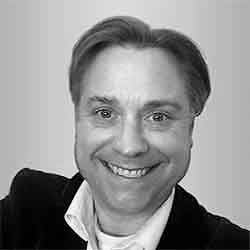 Christopher RobisonSan Francisco, CA(415) 810-6991cdr@cdr2.comhttps://www.cdr2.com/crobisonthechrisrobisonchrisrobisonAboutResults-oriented and versatile professional with extensive experience in software engineering and leadership roles. Skilled in a wide range of programming languages, including JavaScript, C++, Java, Python, and more. Proven track record of successfully leading teams and driving strategic planning, process improvement, and product development initiatives. Recognized for implementing innovative solutions and modernizing systems to support business growth, as evidenced by transforming D. Harris Tours' operations, resulting in a fleet expansion from 2 to 12 buses. Strong expertise in microservices architecture, Agile methodologies, and cloud services. Committed to continuous learning and staying updated with emerging technologies. A collaborative and proactive problem-solver with a passion for delivering exceptional results.WORK EXPERIENCECTO at D. Harris Tours, Inc., San Francisco, CAFebruary 2020 – May 2023Led the development and implemention of business processes and technology that allowed D Harris to grow from a fleet of two buses to 12 buses.Updated and enhanced the company's systems with modern tools to better manage the growing business, including real-time bus data, automated maintenance notifications, and automated trip confirmations and notifications via email and SMS.Implemented route optimization algorithm to identify opportunities for one bus to handle multiple trips, increasing their daily revenue by 30%.Implemented automated notifications for trips, bus maintenance, and billing and invoicing.Manager, Software Engineering at Conversant, Inc. (formerly Mediaplex), San Francisco, CAJuly 2010 – February 2020Designed, developed, and maintained the infrastructure and code-base that served many millions of mobile and rich media ads each day.Led the Rich Media effort and helped modernize the ad serving infrastructure and metric collection.Designed and implemented a RESTful API for serving rich media ads and built out scalable backend services to handle integration with existing servers and infrastructure.Contributed to the IAB MRAID 2.0 standard, implemented MRAID SDKs on iOS and Android platforms, and developed and deployed mobile ad solutions for multiple platforms.Architected and deployed 'Rich Media' ad delivery and reporting infrastructure, RESTful API for ad serving, tracking metrics, and reporting, and developed client-side Javascript 'ad controller' for mobile and web.Developed flexible metrics tracking with non-blocking endpoints.Web Architect at Mindjet, San Francisco, CASeptember 2007 – July 2010Migrated the Mindjet website from PHP to an ASP.Net solution and headed up Mindjet's foray into the Software as a Service (SaaS) arena-- Mindjet Catalyst.Ported the Catalyst client canvas from Flash to a more standards-based implementation utilizing HTML canvas and Javascript.CEO / Founder at Simple Software, Inc., San Francisco, CAApril 2006 – September 2007Developed custom solutions for:GC Homes (Contractor documents and blueprints online)Bay Docs (Document preparation services and tools for generating documentation for reverse mortgages)Tzero TechnologyMetrikaVP Engineering at Genetic Savings & Clone, Sausalito, CAJune 2004 – April 2006Architectured, developed, and deployed Clonesoft, custom business process automation software that ran every aspect of the business from the website to cloned pet delivery.Cloned a cat and delivered it to a customer.Designed and developed a database-driven feline DNA identification website, CatBank.Implemented all backend code for Retro vs. Metro, an online companion website to the New York Time's bestseller: Retro vs. Metro - The Great Political Divide in America.Technical Director at Inter@ctivate, Inc., San Diego, CADecember 2001 – June 2004Managed and maintained IT resources, including customer applications and websites, and helped grow the company from 10 to 65 employees.Designed and architected network infrastructure using both Windows servers and various legacy Unix boxes, built out server clusters, and managed a farm of over 60 machines including a SAN.Designed and implemented web-based network management, monitoring & systems analysis tools.Developed web-based tools for creation and maintenance of customer websites, DNS, and email services.Designed and developed email marketing application using 3 tier architecture and XML and XSLT for transportingCERTIFICATIONSPROJECTSSKILLSProgramming LanguagesJavascript [node.js]  Javascript [browser]  C  C++  Java  Kotlin  Objective-C  Swift  PHP  Python  Perl  Go  C#  Bash LeadershipStrategic Planning  Team Building  Team Leadership  Procedure Development  Process Improvement  Product Development  Entrepreneurship  Budgeting / Financial Planning Software EngineeringBest Practices  Entrepreneurship  Software Development  Microservices Architecture  Scrum / Agile  Mobile Application Development  Cloud Services  Service Integration EDUCATIONCity College of San Francisco2009 - 2010California State University-Chico1988 - 1991Butte Community College1988 - 1990